GATITU MIXED SECONDARY SCHOOLTUNE UP EXAMPHYSICS FORM IV.Answer all the question in the space provided.1)Explain why a needle can be carefully made to float on pure water but sink if dertergent  is added to water.                         (2mks)2)In the set up below it is that the level of water initially drops before starting to rise.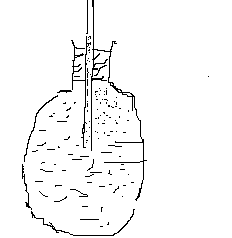 	Explain the observation made.             (2mks)3) State two factors that determine moment of a force.4)The figure below shows a velocity time graph for a racing car.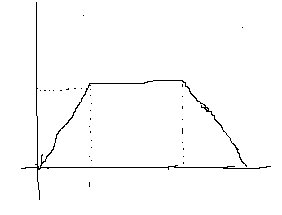 What is the total distance covered by the car?5)State Newton’s second law of motion.    (1mk)6)A mass of 50g is whirled at the end of a string 200cm long in a horizontal circle.If the mass is whirled at 10 revolutions (3mks)7)          (a)Define the term efficiency as applied to simple machines   (1mk)             (b)A man used a wooden plank to push a log of wood from the ground to a stationary lorry on a flat ground as shown in the figure below.The wooden plank was inclined at an angle of 30 to the ground.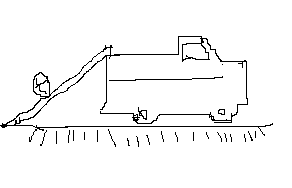  (i)Indicate with an arrow on the diagram,the diagram of the effort and the load.(2mks)(ii)Calculate the velocity  ratio of the set up				.(2mks)(iii)Calculate the mechanical advantage of the set up if its efficiency is 65%.			3mks8)When an inflated baloon is placed in a refrigerator,it is noted that its volume decreases.Use the kinetic thoery of gases to explain this observation.(3mks)9)An electric bulb with a filament of a resistance 480 is connected to a 240V mains suply.Determine the energy dissipated in 2 minutes.10)State one advantage of alkaline accumilator over lead acid accumilator (1mk)11)The figure below shows how magnets are stored in pairs with keepers at the ends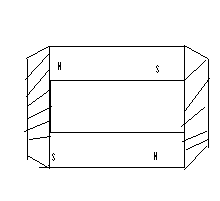 Explain how this method of storing helps in retaining magnetism longer(2mks)   12)An electric bulb rated 40w is operating on 240v mains. Determine the resistance  of it filament (3mks)13)A positively charged rod is brought near the leaf  of a leaf electroscope. The cap is then earthed momentarily by touching with the finger. Finally  the rod is withdrawn. The electroscope is found to be negatively charged Explain how this is acquired.(2mks)16)The figure below shows bimetallic  thermometerExplain how a rise in temperature causes the pointer the move in the direction shown.		2mks17. A high jumper usually lands on thick soft mattress. Explain how the mattress helps in reducing the force of impact.			2mks18. The figure below shows part of the circuit containing two capacitors 2uf   and 3 uf respectively.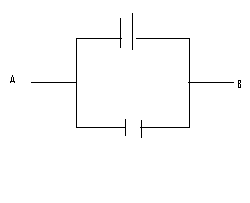         Determine the p.d across AB given that the total change in the capacitors is 1× 10-4 coulombs.		3mks19. In an oil drop experiment, a student estimated the diameter of an oil molecule as 1.62 × 10 -9 m.Given the volume of the drop was 0.22 mm3, determine the area of the patch.		3mks20. The figure below shows the image of an object placed in front of the mirror M.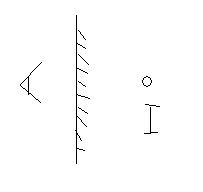           By ray diagram construction, locate the position of the object 			3mks21. Define pressure and state its SI units.						2mksMr. Karanja.‘Plan intelligently towards your success’